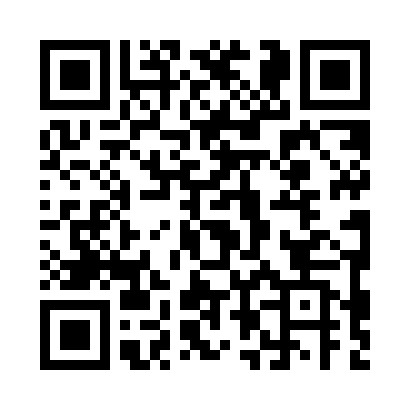 Prayer times for Trechwitz, GermanyWed 1 May 2024 - Fri 31 May 2024High Latitude Method: Angle Based RulePrayer Calculation Method: Muslim World LeagueAsar Calculation Method: ShafiPrayer times provided by https://www.salahtimes.comDateDayFajrSunriseDhuhrAsrMaghribIsha1Wed3:015:371:065:108:3611:002Thu2:575:361:065:118:3811:043Fri2:535:341:065:118:3911:074Sat2:525:321:065:128:4111:115Sun2:525:301:065:138:4311:126Mon2:515:281:065:138:4411:137Tue2:505:261:065:148:4611:138Wed2:495:251:065:158:4811:149Thu2:495:231:065:158:4911:1510Fri2:485:211:065:168:5111:1511Sat2:475:191:065:178:5211:1612Sun2:475:181:055:178:5411:1713Mon2:465:161:055:188:5611:1714Tue2:455:151:055:198:5711:1815Wed2:455:131:055:198:5911:1916Thu2:445:121:065:209:0011:1917Fri2:445:101:065:209:0211:2018Sat2:435:091:065:219:0311:2119Sun2:425:071:065:229:0511:2120Mon2:425:061:065:229:0611:2221Tue2:415:051:065:239:0811:2322Wed2:415:031:065:239:0911:2323Thu2:415:021:065:249:1111:2424Fri2:405:011:065:249:1211:2525Sat2:405:001:065:259:1311:2526Sun2:394:591:065:269:1511:2627Mon2:394:571:065:269:1611:2728Tue2:394:561:065:279:1711:2729Wed2:384:551:075:279:1811:2830Thu2:384:541:075:289:2011:2831Fri2:384:541:075:289:2111:29